Infodays Regionals CV Horitzó Europa 2023-2024Des d'IVACE i REDIT s'han programat una sèrie de Infodays Regionals amb la participació de CDTI, FECYT i altres actors del sistema d'innovació, per a traslladar les novetats i oportunitats recollides en el programa Horitzó Europa 2023-2024.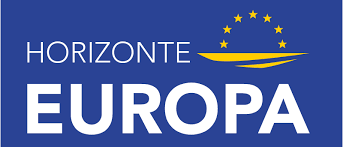 Els Infodays Regionals s'organitzen en el marc de l'estratègia de la Generalitat Valenciana de coordinació nacional i regional en I+D+I, que pretén incrementar i millorar la participació de tots els agents de la Comunitat Valenciana en el Programa Horitzó Europa.Esdeveniments programats:Infoday Regional HORITZÓ EUROPA - CLÚSTER 6 “ALIMENTACIÓ, BIOECONOMIA, RECURSOS NATURALS, AGRICULTURA I MEDI AMBIENT” + CLÚSTER 5 “CLIMA” divendres, 20 de gener de 2023. Lloc: AINIA Més informacióInfoday Regional HORITZÓ EUROPA - CLÚSTER 5 “ENERGIA I MOBILITAT” dimecres, 1 de febrer de 2023. Lloc: ITEMés informacióInfoday Regional HORITZÓ EUROPA - CLÚSTER 1 “SALUT” dijous, 16 de febrer. Lloc: IBVMés informació